Thesis TitleMaster thesis in Brain and CognitionAuthor: Student’s name				Supervisor: supervisor’s name[signature here ]					[signature here ]Co-supervisor: co-supervisor’s nameXX of July 2021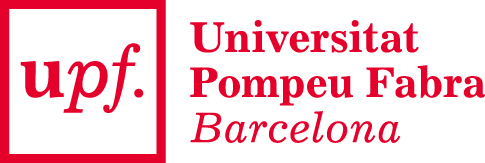 Table of Contents1. Introduction..................................2. Methods.......................................3. Results.........................................4. Discussion...................................5. References..................................6. Statement of contribution …….7. Appendices...............................AbstractThe abstract should have no more than 350 words, and provide a brief overview of the research question, method, findings, and conclusions.IntroductionThis is an example paragraph. As you can see, the main text uses a font size of 12 pt and a line spacing of 1.5. Neither the paragraphs nor the first lines of paragraphs should be indented. MethodsMethods description should be divided in relevant sections to explain your study (e.g. Participants, Stimuli, Procedure).Results and/or data analysesThis section can include either actual results, or planned data analyses (analysis pipeline). In general, it should include the outcome of your research, and the analytical process by which you reached this outcome.DiscussionYou should summarize your findings, consider broader implications, and discuss possible problems or alternative explanations. If the TFM does not contain actual data (e.g., it is a registered report) you can consider the implications in case your results support your hypothesis and in case they do not, and the significance for extant theories. Also, what reality checks you should implement to ensure your data will be interpretable once collected. ReferencesIt is important you use a consistent referencing style. You can use APA style as a guide. Statement of contribution Please declare who has performed the different parts of the work presented in the TFM (refer to the guidelines for an itemized list). You can just name the list of contributors for each part, including yourself when appropriate. Make sure you check this list with your supervisor/s.AppendicesAppendices should be added only when needed. Place here lists of stimuli, lines of code that are important, or additional analyses of your data. 